CİHAZIN KULLANMA TALİMATICihazı ilk defa kullanıyorsanız mutlaka bilen bir kişiden yardım isteyiniz.Cihazın kullanımı için eğitim almadan kullanmayınız.Cihazın kapalı olduğuna emin olunuz.Cihazın fişi 220 Volt  prize takılır ve ON tuşu ile açılır.Hazırlanan çözelti şırınga içerisinde alınarak Pompa vidasına yerleştirilir ve PE plastik boru şırınga ile düze arasına takılır.Cihaz içerisinde bulunan ve yüzeyin oluşacağı toplayıcı tabaka üzerine alüminyum folyo kaplanır. Cihaz üzerinde bulunan led ışık ve şırınga pompasının düğmesi açılır.Kulanılan şırıngaya göre çap ve pompalama hızı girilir. Şırınga pompası çalıştırılır.Düze ile yüzeyin oluşacağı toplayıcı  arasındaki mesafe belirlenir.Cihazın kapağı kapatılarak kullanılacak elektrik akımı ayarlanır.Lif  çekim işlemi başlatılır ve periodik zaman aralıkları  ile işlemin doğruluğu yapılan gözlemle kontrol edilir. Eğer lif oluşumunda sorun varsa parametreler (mesafe ayarı, akış hızı, voltaj vs) optimize edilir.İşlem bittiğinde cihaz  OFF tuşu ile kapatılarak, fişi pirizden çekilir ve temizlenir.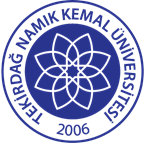 TNKÜ ÇORLU MÜHENDİSLİK FAKÜLTESİELEKTROSPİNNİNG CİHAZI KULLANMA TALİMATIDoküman No: EYS-TL-116TNKÜ ÇORLU MÜHENDİSLİK FAKÜLTESİELEKTROSPİNNİNG CİHAZI KULLANMA TALİMATIHazırlama Tarihi:07.04.2022TNKÜ ÇORLU MÜHENDİSLİK FAKÜLTESİELEKTROSPİNNİNG CİHAZI KULLANMA TALİMATIRevizyon Tarihi:--TNKÜ ÇORLU MÜHENDİSLİK FAKÜLTESİELEKTROSPİNNİNG CİHAZI KULLANMA TALİMATIRevizyon No:0TNKÜ ÇORLU MÜHENDİSLİK FAKÜLTESİELEKTROSPİNNİNG CİHAZI KULLANMA TALİMATIToplam Sayfa Sayısı:1Cihazın Markası/Modeli/ Taşınır Sicil NoInovenso NS 1Kullanım AmacıElektro-çekim yöntemi ile yüksek voltajla oluşturulan yüksek elektrik alan içerisinde polimer çözeltilerinden nanolif ağ üretimi için kullanılırSorumlusu	Laboratuvar KomisyonuSorumlu Personel İletişim Bilgileri (e-posta, GSM)Doç. Dr. Aylin YILDIZ- ayildiz@nku.edu.trArş. Gör. Hayal OKTAY- hdalkilic@nku.edu.tr